Bachelor of Science in Rehabilitation Sciences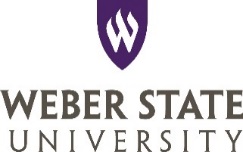 Graduation MAP   This is a suggested plan. Meet with an academic advisor to create a specific plan that best fits your academic needs. Remember, taking an average of 15 credit hours per semester facilitates timely graduation.Catalog Year: 2022-23                                                                        NAME: __Pre-Physical Therapy Student_____________________General Education requirement (19)RHS Program requirement (38)PT school prerequisite (32)Fulfills multiple requirements (31)Gen Ed Breadth Requirements (do not duplicate departments)Avoid misadvisement! Consult your academic advisor (weber.edu/advisors), the WSU Catalog (weber.edu/catalog), and your CatTracks degree evaluation (log into your eWeber Student Portal). Revision Date: 04/06/2022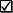 CourseCourseCourseCredit HourSemesterOfferedSemesterOffered1st year (Fall) 20221st year (Fall) 20221st year (Fall) 2022HTHS 1101 – Medical Terminology  HTHS 1101 – Medical Terminology  HTHS 1101 – Medical Terminology  2ALL*ZOOL 2100 may be substituted for HTHS 1110 LS. ☨Prerequisite of MATH 1010, or Math ACT score of 23 or higher, or placement test.*ZOOL 2100 may be substituted for HTHS 1110 LS. ☨Prerequisite of MATH 1010, or Math ACT score of 23 or higher, or placement test.HTHS 1110 LS – Integrated Human Anatomy and Physiology I *HTHS 1110 LS – Integrated Human Anatomy and Physiology I *HTHS 1110 LS – Integrated Human Anatomy and Physiology I *4ALL*ZOOL 2100 may be substituted for HTHS 1110 LS. ☨Prerequisite of MATH 1010, or Math ACT score of 23 or higher, or placement test.*ZOOL 2100 may be substituted for HTHS 1110 LS. ☨Prerequisite of MATH 1010, or Math ACT score of 23 or higher, or placement test.RHS 1550 – Intro to Rehabilitation SciencesRHS 1550 – Intro to Rehabilitation SciencesRHS 1550 – Intro to Rehabilitation Sciences2Fall/Spring*ZOOL 2100 may be substituted for HTHS 1110 LS. ☨Prerequisite of MATH 1010, or Math ACT score of 23 or higher, or placement test.*ZOOL 2100 may be substituted for HTHS 1110 LS. ☨Prerequisite of MATH 1010, or Math ACT score of 23 or higher, or placement test.MATH 1080 QL – College Algebra ☨MATH 1080 QL – College Algebra ☨MATH 1080 QL – College Algebra ☨5ALL*ZOOL 2100 may be substituted for HTHS 1110 LS. ☨Prerequisite of MATH 1010, or Math ACT score of 23 or higher, or placement test.*ZOOL 2100 may be substituted for HTHS 1110 LS. ☨Prerequisite of MATH 1010, or Math ACT score of 23 or higher, or placement test.CHEM 1200 – Preparation for College ChemistryCHEM 1200 – Preparation for College ChemistryCHEM 1200 – Preparation for College Chemistry3ALL*ZOOL 2100 may be substituted for HTHS 1110 LS. ☨Prerequisite of MATH 1010, or Math ACT score of 23 or higher, or placement test.*ZOOL 2100 may be substituted for HTHS 1110 LS. ☨Prerequisite of MATH 1010, or Math ACT score of 23 or higher, or placement test.Total Semester CreditsTotal Semester CreditsTotal Semester Credits16*ZOOL 2100 may be substituted for HTHS 1110 LS. ☨Prerequisite of MATH 1010, or Math ACT score of 23 or higher, or placement test.*ZOOL 2100 may be substituted for HTHS 1110 LS. ☨Prerequisite of MATH 1010, or Math ACT score of 23 or higher, or placement test.1st year (Spring) 20231st year (Spring) 20231st year (Spring) 2023HTHS 1111- Integrated Human Anatomy and Physiology II *HTHS 1111- Integrated Human Anatomy and Physiology II *HTHS 1111- Integrated Human Anatomy and Physiology II *4ALL*ZOOL 2200 LS may be substituted for HTHS 1111.☨Prerequisite of ENGL 1010, or AP Language/Literature and Composition exam with a score of 3 or better, or ACT English and Reading score of 29 or better, or CLEP with essay test with a score of 50 or better.*ZOOL 2200 LS may be substituted for HTHS 1111.☨Prerequisite of ENGL 1010, or AP Language/Literature and Composition exam with a score of 3 or better, or ACT English and Reading score of 29 or better, or CLEP with essay test with a score of 50 or better.ENGL 2015 EN – Intermediate College Writing & Research ☨ENGL 2015 EN – Intermediate College Writing & Research ☨ENGL 2015 EN – Intermediate College Writing & Research ☨4ALL*ZOOL 2200 LS may be substituted for HTHS 1111.☨Prerequisite of ENGL 1010, or AP Language/Literature and Composition exam with a score of 3 or better, or ACT English and Reading score of 29 or better, or CLEP with essay test with a score of 50 or better.*ZOOL 2200 LS may be substituted for HTHS 1111.☨Prerequisite of ENGL 1010, or AP Language/Literature and Composition exam with a score of 3 or better, or ACT English and Reading score of 29 or better, or CLEP with essay test with a score of 50 or better.RHS 1300 – First Aid: Responding to EmergenciesRHS 1300 – First Aid: Responding to EmergenciesRHS 1300 – First Aid: Responding to Emergencies2ALL*ZOOL 2200 LS may be substituted for HTHS 1111.☨Prerequisite of ENGL 1010, or AP Language/Literature and Composition exam with a score of 3 or better, or ACT English and Reading score of 29 or better, or CLEP with essay test with a score of 50 or better.*ZOOL 2200 LS may be substituted for HTHS 1111.☨Prerequisite of ENGL 1010, or AP Language/Literature and Composition exam with a score of 3 or better, or ACT English and Reading score of 29 or better, or CLEP with essay test with a score of 50 or better.CHEM 1210 PS – Principles of Chemistry ICHEM 1210 PS – Principles of Chemistry ICHEM 1210 PS – Principles of Chemistry I5ALL*ZOOL 2200 LS may be substituted for HTHS 1111.☨Prerequisite of ENGL 1010, or AP Language/Literature and Composition exam with a score of 3 or better, or ACT English and Reading score of 29 or better, or CLEP with essay test with a score of 50 or better.*ZOOL 2200 LS may be substituted for HTHS 1111.☨Prerequisite of ENGL 1010, or AP Language/Literature and Composition exam with a score of 3 or better, or ACT English and Reading score of 29 or better, or CLEP with essay test with a score of 50 or better.RHS 2890 – Intro to Cooperative Work ExperienceRHS 2890 – Intro to Cooperative Work ExperienceRHS 2890 – Intro to Cooperative Work Experience1ALL*ZOOL 2200 LS may be substituted for HTHS 1111.☨Prerequisite of ENGL 1010, or AP Language/Literature and Composition exam with a score of 3 or better, or ACT English and Reading score of 29 or better, or CLEP with essay test with a score of 50 or better.*ZOOL 2200 LS may be substituted for HTHS 1111.☨Prerequisite of ENGL 1010, or AP Language/Literature and Composition exam with a score of 3 or better, or ACT English and Reading score of 29 or better, or CLEP with essay test with a score of 50 or better.*ZOOL 2200 LS may be substituted for HTHS 1111.☨Prerequisite of ENGL 1010, or AP Language/Literature and Composition exam with a score of 3 or better, or ACT English and Reading score of 29 or better, or CLEP with essay test with a score of 50 or better.*ZOOL 2200 LS may be substituted for HTHS 1111.☨Prerequisite of ENGL 1010, or AP Language/Literature and Composition exam with a score of 3 or better, or ACT English and Reading score of 29 or better, or CLEP with essay test with a score of 50 or better.Total Semester CreditsTotal Semester CreditsTotal Semester Credits16*ZOOL 2200 LS may be substituted for HTHS 1111.☨Prerequisite of ENGL 1010, or AP Language/Literature and Composition exam with a score of 3 or better, or ACT English and Reading score of 29 or better, or CLEP with essay test with a score of 50 or better.*ZOOL 2200 LS may be substituted for HTHS 1111.☨Prerequisite of ENGL 1010, or AP Language/Literature and Composition exam with a score of 3 or better, or ACT English and Reading score of 29 or better, or CLEP with essay test with a score of 50 or better.Freshman (Optional)Freshman (Optional)Freshman (Optional)Total Semester CreditsTotal Semester CreditsTotal Semester Credits2nd year (Fall) 20232nd year (Fall) 20232nd year (Fall) 2023RHS 2175 - Intro to Sports MedicineRHS 2175 - Intro to Sports MedicineRHS 2175 - Intro to Sports Medicine3ALLPSY 1010 SS – Introductory PsychologyPSY 1010 SS – Introductory PsychologyPSY 1010 SS – Introductory Psychology3ALLNUTR 1020 LS – Sci and App of Human NutritionNUTR 1020 LS – Sci and App of Human NutritionNUTR 1020 LS – Sci and App of Human Nutrition3ALLGeneral Education Requirement (HU or CA)General Education Requirement (HU or CA)General Education Requirement (HU or CA)3General Education Requirement (HU or CA)General Education Requirement (HU or CA)General Education Requirement (HU or CA)3Total Semester CreditsTotal Semester CreditsTotal Semester Credits152nd Year (Spring) 20242nd Year (Spring) 20242nd Year (Spring) 2024PHYS 2010 PS – College Physics IPHYS 2010 PS – College Physics IPHYS 2010 PS – College Physics I5ALLApply to Rehabilitation Sciences programApply to Rehabilitation Sciences programSOC 1010 SS/DV – Introduction to SociologySOC 1010 SS/DV – Introduction to SociologySOC 1010 SS/DV – Introduction to Sociology3ALLApply to Rehabilitation Sciences programApply to Rehabilitation Sciences programAmerican Institutions (AI)American Institutions (AI)American Institutions (AI)3Apply to Rehabilitation Sciences programApply to Rehabilitation Sciences programGeneral Education Requirement (HU or CA)General Education Requirement (HU or CA)General Education Requirement (HU or CA)3Apply to Rehabilitation Sciences programApply to Rehabilitation Sciences programTotal Semester CreditsTotal Semester CreditsTotal Semester Credits14Apply to Rehabilitation Sciences programApply to Rehabilitation Sciences program3rd Year (Summer)Total Semester Credits3rd Year (Fall) 20243rd Year (Fall) 2024RHS 3300 – Eval and Care: Lower ExtremitiesRHS 3300 – Eval and Care: Lower Extremities3Fall/SummerRHS 4890 – Cooperative Work ExperienceRHS 4890 – Cooperative Work Experience3ALLPHYS 2020 – College Physics IIPHYS 2020 – College Physics II5ALLZOOL 1110 LS – Principles of ZoologyZOOL 1110 LS – Principles of Zoology4ALLTotal Semester CreditsTotal Semester Credits153rd Year (Spring) 20253rd Year (Spring) 2025ESS 3450 – Structural KinesiologyESS 3450 – Structural Kinesiology3ALLRHS 3301 – Eval & Care: Upper ExtremitiesRHS 3301 – Eval & Care: Upper Extremities3Spring/SummerCHEM 1220 – Principles of Chemistry IICHEM 1220 – Principles of Chemistry II5ALLRHS 4650 - ManagementRHS 4650 - Management3Spring/SummerTotal Semester CreditsTotal Semester Credits144th Year (Summer)4th Year (Summer)Take GRE exam (if needed)Take GRE exam (if needed)Total Semester CreditsTotal Semester CreditsTake GRE exam (if needed)Take GRE exam (if needed)4th Year (Fall) 20254th Year (Fall) 2025RHS 4150 – Therapeutic Modalities for RHS majorsRHS 4150 – Therapeutic Modalities for RHS majors3Fall/SpringApply to DPT programsApply to DPT programsRHS 4250 – Rehabilitation for RHS majorsRHS 4250 – Rehabilitation for RHS majors3Fall/SpringApply to DPT programsApply to DPT programsPSY 3010 – Abnormal PsychologyPSY 3010 – Abnormal Psychology3ALLApply to DPT programsApply to DPT programsESS 3510 – Exercise PhysiologyESS 3510 – Exercise Physiology3Fall/SpringApply to DPT programsApply to DPT programsPSY 3600 – Statistics in PsychologyPSY 3600 – Statistics in Psychology3ALLApply to DPT programsApply to DPT programsTotal Semester CreditsTotal Semester Credits15Apply to DPT programsApply to DPT programs4th Year (Spring) 20264th Year (Spring) 2026RHS 3080 or RHS 4999RHS 3080 or RHS 49993SpringZOOL 3300 - GeneticsZOOL 3300 - Genetics4ALLMICR 2054 – Principles of MicrobiologyMICR 2054 – Principles of Microbiology4ALLElective CourseElective Course3Elective CourseElective Course1Total Semester CreditsTotal Semester Credits15Total Bachelor CreditsTotal Bachelor Credits120□  HU (humanities)□  CA (creative arts)□  CA (creative arts)□  HU or CA (9 credits)*□  PS (physical science) □  LS (life science)□  LS (life science)□  PS or LS (9 credits)*□  SS (social science) (6 credits)□  SS (social science) (6 credits)□  DV (double-dip with SS)□  DV (double-dip with SS)*Must take at least 3 credits from each*Must take at least 3 credits from each*Must take at least 3 credits from each*Must take at least 3 credits from eachContact a College of Health Professions academic advisor for a list of suggested General Education coursesContact a College of Health Professions academic advisor for a list of suggested General Education coursesContact a College of Health Professions academic advisor for a list of suggested General Education coursesContact a College of Health Professions academic advisor for a list of suggested General Education courses